Concept Jaarverslag 2021 van Vereniging Almens Belang                      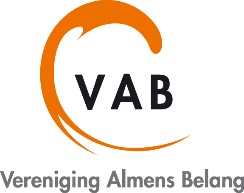 Vereniging Almens Belang kwam in 2021 11  x bijeen voor een bestuursvergadering met het voltallige bestuur. Noodgedwongen, door de aanhoudende coronapandemie, vergaderden we 6 keer digitaal. Drie vergaderingen waren een bestuurlijk overleg met de wethouder en de ideeënmakelaar. Het organiseren van ledenbijeenkomsten werd ook bemoeilijkt door de lockdown. We moesten de jaarvergadering digitaal houden en konden alleen in het najaar een fysieke ledenbijeenkomst organiseren met het thema energietransitie en biodiversiteit. Van de belangrijkste ontwikkelingen doet de VAB 5 keer per jaar verslag in de Almenak.  Verder wordt Almen via de ADI en de website www.almen-info.nl, haar eigen website en via Facebook, Twitter en Instagram geïnformeerd.In januari namen we het nog lopende dorpsplan onder de loep om te kijken of er nog speerpunten waren die opgepakt moesten worden. Bij het thema bedrijvigheid stond de gebiedsvisie voor de Scheggertdijk nog open. Begin 2022 is er een start gemaakt met het inventariseren van wensen en ideeën bij ondernemers en aanwonenden. Bij het thema mobiliteit kan vastgesteld worden dat de rotonde in de N346 er in oktober 2021 toch is gekomen. De wens voor verbeterde verkeersveiligheid bij het onduidelijke 'zebrapad' bij Ons Huis en een nieuw zebrapad bij de Centerrr hebben we in 2021 niet kunnen realiseren. Wel bleek er later dit jaar onverwacht budget te zijn voor het overzichtelijker maken van de kruising Dorpsstraat-Bakkersteeg. Bij het thema voorzieningen staan het heropenen van het openlucht theater en het realiseren van een ontmoetingsplek voor jongeren en/of jonge gezinnen nog open. Het eerste onderwerp is nog steeds in ontwikkeling en het tweede werd door Ons Huis opgepakt. Het thema wonen blijft actueel. De woonvisie is begin 2021 nog altijd niet aangenomen. De VAB bepleit enerzijds nieuwbouw voor jongeren en senioren anderzijds het behoud van het bestand aan sociale huurwoningen. In februari lanceert Pien Pon haar idee om van Almen een Blue Zone te maken. Henny Jeronimus heeft het idee voor een fietszangpad ingebracht, dat uiteindelijk is gerealiseerd aan de Binnenweg. Er worden klachten gemeld van overlast van jongeren die ’s avonds op het Trapveldje bij elkaar komen. De VAB is hierbij gesprekspartner voor omwonenden en stichting het Trapveldje. Door de gemeente worden er informatiebijeenkomsten georganiseerd over de Regionale Energie Strategie. Als onderdeel van de Cleantech Regio moet ook Lochem een bod doen voor op te wekken zonne- en windenergie in 2030.                                                                                  De voorzitter is betrokken bij de nieuwbouw van de brandweerkazerne aan de Dorpsstraat. In februari wordt de bestemmingsplan wijziging voor de nieuwbouw voorbereid. In maart vindt ook het bestuurlijk overleg met de wethouder en ideeënmakelaar digitaal plaats. Het is tevens het laatste overleg met wethouder Groot Wesseldijk. Hij heeft een andere functie aanvaard. Onderwerpen die besproken worden zijn; de omgevingsvisie en de Regionale Energie Strategie, gebiedsvisie Scheggertdijk, woonvisie Almen, aanbod van sociale huurwoningen, voortgang vertrek firma Doornberg, herinrichting dorpsplein, accommodatiebeleid m.b.t. de Gorsselse zwembaden en de oude- en de nieuwe brandweerkazerne. In april hebben we een dag vóór de jaarvergadering een bestuursvergadering met de kandidaat bestuursleden Marcel Rosenberg, Ruben Vermeer en Cornelis Stelwagen. De werkgroep energie wordt uitgebreid met Cornelis Stelwagen en Peter Schieven. De werkgroep beoordeelt het bod dat de gemeente Lochem heeft gedaan in de RES. In april is er overleg geweest met het Waterschap Rijn en IJssel over het onderhoud van het Almens Ommetje. Het waterschap gaat met de grondbeheerders in overleg over het onderhoud, de bemesting en het maaien van de route. De VAB moet zelf aan de slag met hondenafvalbakken en het opknappen van de tekstborden lang de route. Tijdens een ander overleg met het waterschap wordt duidelijk dat de nieuwe landbouwbrug over de Berkel er waarschijnlijk wel gaat komen. De tekening van de brug is wat aangepast. Daar er verschillende partijen betrokken zijn bij dit project is de verwachting dat de procedure van bestemmingsplanwijziging lang zal duren en dat pas medio 2022 met de werkzaamheden kan worden begonnen. In mei wordt Peter Schieven de nieuwe penningmeester. Het Waterschap Rijn en IJssel heeft een concept plan voor herinrichting van de Berkel traject Almen – Lochem gepresenteerd. De VAB heeft hierop schriftelijk gereageerd. Vanuit historisch perspectief heeft de VAB gepleit voor behoud of het verplaatsen van het witte bruggetje. Tevens is er aandacht gevraagd voor het parkeerprobleem bij de Spitholterbrug. Op zomerse dagen is het daar zeer druk, wat niet ten goede komt aan de verkeersveiligheid op dat kruispunt.                                          Bij de gemeente is tevens aandacht gevraagd voor de verkeersveiligheid voor wandelaars die langs de Ehzerallee lopen. De gemeente heeft gevraagd het dorpsgericht werken door Circulus Berkel te evalueren. Het tweewekelijks spreekuur van Hans Enderink is laagdrempelig en we zijn positief over de vaste onderhoudsploeg die in Almen werkzaam is. In juni vergaderen we voor het eerst weer in Ons Huis. Liza Westendorp wordt gekozen tot vice voorzitter. De verschillende aandachtsgebieden worden verdeeld; Niko Venneker (tevens bestuurslid van de ondernemersvereniging) en Annemarie Kok (tevens aanwonende) gaan de ontwikkelingen m.b.t. de Scheggertdijk volgen. Cornelis Stelwagen neemt plaats in de werkgroep wonen. Marcel Rosenberg vertegenwoordigt de VAB in de Vereniging Zorg en Welzijn Almen, Ruben Vermeer neemt plaats in de werkgroep mobiliteit en richt een werkgroep groen op. De gemeenteraad van Lochem neemt de Woonvisie Almen aan. De VAB heeft bij de presentatie aan de raad ingesproken en nogmaals voornoemde speerpunten benadrukt.  In juli is er een bestuurlijk overleg met de nieuwe wethouder Robert Bosch en de ideeën makelaar Appie Baas. Opnieuw staat de omgevingsvisie op de agenda. In de nieuwe raadsperiode 2022-2026 zal er een besluit worden genomen over het ontwerp omgevingsvisie. Het voorontwerp moet nog in een participatietraject worden ingebracht. Dit is echter vanwege de coronabeperkingen  meerdere malen opgeschoven. Het is de bedoeling om in de omgevingsvisie ook een verbinding te maken met de opgave in de RES voor de opwek van zonne- en windenergie. Er is gesproken of het zinvol is om voor Almen ook een Buurt Energie Strategie op te stellen (naar voorbeeld van het Larense Broek). Het advies vanuit de gemeente is om op dorpsniveau met de inwoners in gesprek te blijven over energiebesparing en duurzame opwek. In het bestuurlijk overleg kwam daarnaast ook de woonvisie Almen ter sprake; er is een projectleider aangewezen voor de ontwikkeling van Almen Zuid 2b.  Ook bespreken we de herontwikkeling van de brandweerkazerne. De opdracht luidt: Komen tot een keuze voor toekomstige invulling van de huidige kazerne. Rekening houdend met reële marktwaarde, maatschappelijk draagvlak en wat passend is binnen de dorpskern. Het verzoek om een oplossing te vinden voor de wandelaars langs de Ehzerallee is ingebracht in het traject voor de nieuwe nota Mobiliteit van de gemeente. In september  komt de projectgroep voor herbestemming van de brandweerkazerne voor het eerst bij elkaar. Naast 3 ambtenaren maakt de voorzitter deel uit van de projectgroep.        De werkgroep wonen brengt een memo in met actiepunten waar zij zich het komende jaar (het laatste jaar van het huidige dorpsplan) mee bezig willen houden nu de Woonvisie Almen is aangenomen.  De VAB initieert een overleg met de omwonenden van Almen Zuid 2b, nu de planontwikkeling door de nieuwe projectleider is opgestart. We bespreken de wens van de VAB om het proces rondom de uitwerking van de nieuwbouwlocatie goed in de gaten te houden.                                                                                                                                     Naar aanleiding van klachten over het onderhoud van de begraafplaats wordt contact gelegd met de gemeente. Het wachten is op een beheersplan dat al meerdere keren is toegezegd. We besluiten een bijeenkomst voor verenigingen te organiseren. Het idee is dat de Almense verenigingen wellicht tegen dezelfde knelpunten aanlopen, bijv. moeilijk te vervullen bestuursfuncties, en dat die misschien gezamenlijk op te lossen zijn. Deze wordt door corona uitgesteld tot in april 2022. In oktober spreekt Michiel Heij van Givo in. Givo is een app voor vraag en aanbod gekoppeld aan een bepaald doel. De bedoeling is dat er zonder tussenkomst van geld, middels een ruilhandel de benodigde materialen beschikbaar worden gesteld om het doel te behalen.    De opdracht om een nieuwe brandweerkazerne te bouwen is gegund aan bouwbedrijf Haafkes uit Deventer. ROMA mag het installatiewerk doen. De verwachting is dat de bouw op 1 december a.s. van start gaat.  Op 28 oktober zijn de omwonenden geïnformeerd over het proces om te komen tot een advies voor herbestemming van de oude brandweerkazerne. In november hebben leden van de werkgroep wonen een gesprek met de beleidsmedewerker wonen ( Alie Vreemann) om de zorgen over het uitblijven van daadkracht o.a. op het dossier Almen Zuid 2b te uiten. Er worden vragen gesteld over het projectplan, de planning en de stand van zaken van het proces. Tevens constateert de werkgroep dat voor de andere kernen, waar de woonvisies later zijn vastgesteld, planvorming is gebaseerd op 130 % van de woonbehoefte. Ook is in andere kernen de Wet Voorkeursrecht toegepast en in Almen niet. Ook de herontwikkeling van de voormalige garage Slettenhaar loopt vertraging op. De welstandscommissie wil niet meegaan in het plan voor een appartementencomplex. De VAB wordt door de ontwikkelaar gevraagd om mee te denken in de patstelling die is ontstaan. Onze insteek hierbij is zoveel mogelijk betaalbare woningen voor de eerdere genoemde doelgroepen. Wij adviseren dan ook positief over de voorgenomen plannen, met daarbij de kanttekening dat de uitstraling moet passen bij de algehele uitstraling van ons dorp.In november konden we een live informatie avond  over energietransitie en biodiversiteit organiseren. Het was een geslaagde avond met een goede opkomst van ong. 40 personen. De werkgroep energie heeft zich de volgende doelen gesteld. - Gemeentebeleid volgen- Inwoners informeren- Initiatieven faciliteren.Acties die uitgezet worden n.a.v. de informatieavond: Het totale verbruik in het dorp meten zodat je weet wat je als dorp op moet wekken.  Het isoleren van huizen. Waarover ook contact zal worden opgenomen met IJsseldal Wonen. Verder zal onderzoek naar waterstof als energiebron en de inzet van monovergisters worden gevolgd. De werkgroep dorpspleinvernieuwing zal fungeren als klankbordgroep voor de projectgroep herbestemming brandweerkazerne. De werkgroep bestaande uit Linda Huisman, Jan van der Wielen en Harry Pelgrim wordt om deze reden uitgebreid met Dick Loman als omwonende, Egbert Stolk als afgevaardigde van de werkgroep wonen en Peter Schieven en Wilco Pelgrum als afgevaardigden van de VAB.  Er is een enquête uitgezet in het dorp om ideeën voor een mogelijke invulling van de kazerne op te halen. Daar wordt goed op gereageerd.   In december is er wederom een bestuurlijk overleg met de wethouder en de ideeënmakelaar. De wethouder meldt dat er perspectief is op het vertrek van de firma Doornberg naar Enschede. Zodra het terrein is ontruimd wordt er een plan ontwikkeld voor woningbouw op zeven grote kavels. Hiervoor is het bestemmingsplan reeds onherroepelijk aangepast. De gemeenteraad heeft de RES 1.0 aangenomen. Lochem heeft het beleidskader grootschalige opwek “on hold” gezet. Het Rijk onderzoekt momenteel de milieunormering voor windturbine-parken. De gemeente wacht uitkomsten van dit onderzoek af. Tot die tijd zet de gemeente ook het beleid voor grootschalige opwek van zonne energie op pauze.Igor Vlaar is aangewezen als projectleider voor het vormen van een gebiedsvisie voor de Scheggertdijk. De opdracht voor het opstellen van een toekomstvisie is uitbesteedt aan bureau mRO.Tijdens een bijeenkomst voor alle dorpsraden van de gemeente Lochem is gesproken over de energietransitie en lokale initiatieven rondom dit thema. Daar niet ieder dorp zelf het wiel hoeft uit te vinden komt de gemeente met een energieplatform om vraag en aanbod te coördineren. Denk bijv. aan het inventariseren van energiebehoefte per kern en mogelijkheden voor lokale opwek. De VAB heeft een vervolggesprek met de omwonenden van Almen Zuid 2b, om te vernemen of er nog onduidelijkheden of vragen zijn met betrekking tot de nieuwbouwlocatie. De gemeente geeft aan graag tegemoet te komen aan de behoefte aan informatie onder de aanwonenden.De uitkomsten van de enquête voor herbestemming van de brandweerkazerne worden besproken. Er is een voorkeur voor woningbouw en horeca of een combinatie van beide. De gemeente brengt de stand van zaken m.b.t. de Gorsselse Zwembaden in. Er zijn een vijftal scenario’s opgesteld voor een duurzaam beheer en onderhoud van beide zwembaden. In 2022 zullen hierin keuzes moeten worden gemaakt. De VAB initieert, op uitnodiging van de gemeente, een oud & nieuw presentje voor alle inwoners. Met behulp van meer dan 20 vrijwilligers worden er sterretjes uitgedeeld, huis aan huis, met de oproep deze met de buren aan te steken op Oudjaarsdag, 17.00 uur. Op deze manier wordt het jaar 2021, ondanks een coronapandemie, toch gezamenlijk afgesloten. 
Taakverdeling 2021Er zijn veel onderwerpen waar verschillende bestuursleden bij betrokken zijn. Het afgelopen jaar was de taakverdeling als volgt: Vereniging Zorg en Welzijn Almen:  Anja Harkink - na november Marcel RosenbergWerkgroep Wonen: John Hendriks en Liza Westendorp - na april Cornelis Stelwagen i.p.v. JohnWerkgroep Mobiliteit: Herman Minkjan en Peter Schieven -  na april Ruben Vermeer i.p.v. HermanWerkgroep Voorzieningen: Henk Berends, Annemarie Kok en Gertie TullerOndernemersvereniging: Niko VennekerKlankbordgroep buitengebied: Wilco Pelgrum, Niko Venneker en Henk Berends Brandweerkazerne: Gertie Tuller Centerrr: Liza Westendorp en Peter Schieven Accommodaties: Henk Berends en Herman MinkjanAED: Linda Huisman en Gea Heijink Energietransitie: Wilco Pelgrum, Niko Venneker, Peter Schieven en Cornelis Stelwagen                                                                                                                                                                                                                        Almen-info: Peter Schieven, Annemarie Kok  Social Media: Peter Schieven, Gertie Tuller en Annemarie Kok Almenak: Gertie Tuller en John Hendriks - na april Peter Schieven i.p.v. John     Julianaschool: Annemarie Kok                                                                                       Vereniging Dorpshuizen en Kleine Kernen Gelderland: Gertie Tuller en Anja Harkink                                                                                                                                  Toerisme en recreatie: Niko VennekerDe VAB telde per 1-1-2021  246 leden.